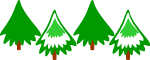 Merry Christmas from Texas2013Sam – On Christmas Eve, I open all of my presents and then I get more presents on Christmas Day. I also decorate my Christmas tree. This year, I am having Christmas with my friends Harry and Hazel.Hadley – On Christmas Eve, we make a gingerbread house. We also put presents under the tree. Next morning, we wake up and rush down stairs. We unwrap the presents and try them out. Blake – I decorate my Christmas tree. I put cookies out for Santa. I put carrots out for the reindeer.Claire Weber – I wake up early and go downstairs. I see my presents and quickly race right there. Then I scream to the world, “There’s excitement in the air!” We have hot chocolate, cookies, and candy canes for breakfast. We wake our parents up at 9:00. Then we all meet in the living room and unwrap our presents. Next we make lunch and watch football. Then we go outside and have a snowball fight. At the end of the day we have a Christmas dinner and go to bed. Tex – We put out cookies for Santa and decorate a real tree. Then we open presents with our family.Meg – I am staying home for Christmas this year and my Nana and Uncle are coming to my house. . We are going to decorate the tree with lights and ornaments and we eat fudge.Tyler – At my house, we make and decorate cookies for Santa. We put up stockings and a tree, too.Aaron – On Christmas Eve, I go to my cousins and open presents. Then our family comes to our house on Christmas Day.Preston – We always open presents on Christmas Eve. On Christmas Day, we eat some chicken and we decorate our Christmas tree. Isabelle –On Christmas Eve, I always eat 20 candy canes and make a gingerbread family and a gingerbread house.Serena – I go to my Grandpa’s house on Christmas Eve. We go to a party and get to open presents. We leave Santa some milk and cookies.Bella – On Christmas, my sister and I wake up super early to open presents. My mom sleeps in but my dad is an early bird. We have a candy cane that my mom hides on Christmas morning. The one that finds the candy cane first gets to open the first present. Last year, my sister and I woke up at 1:00 in the morning. We had to wait a long time to open our presents. I will have a great Christmas. Claire Blacker – My grandparents always come over when we open our presents. We always make cookies for Santa.  Our elf always comes. We always get to open one present on Christmas Eve. We wear our pajamas all day.Wil – I go to my Grandmother’s house. We also go to Crested Butte and go skiing. At home, we have an early Christmas.Caitlin – I make a gingerbread house. On Christmas Eve, my sister and I do a Christmas Eve show and get to open a present. We leave some cookies for Santa. On Christmas Day, my sister wakes me up and we wait on the top of the stairs. Then we open all of our presents and stay in our pajamas all day.Ashley – We open presents. I eat candy canes. We decorate our house. Our Elf on the Shelf moves around. We make a gingerbread house. We have stockings. We eat cookies.Charlie – I go skiing with my parents in Iowa. Before we go skiing, we open presents. We get a real Christmas tree and decorate it. Ava – On Christmas, I open my presents. Then I go figure skating. Then we go on a carriage ride. Then we go to a Christmas party. Then we have Christmas cookies. Mrs. Booth – We will be home for Christmas this year. My son, Scott and his wife Ginny will be here for Christmas Day and we are hoping that our other son, Matt and his wife Amy will be able to join us after Christmas. We always enjoy Christmas Day with lots of family, friends, a few presents, and lots of food! We send you all warm wishes for the holiday season and look forward to seeing you all in 2014!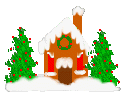 